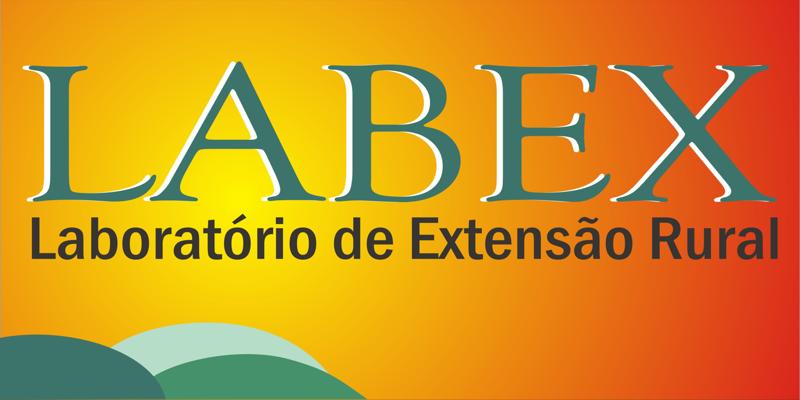 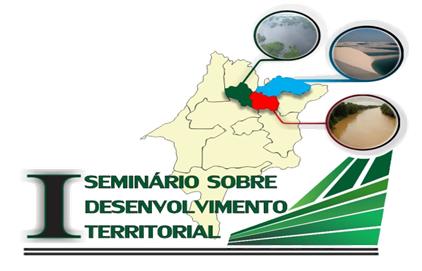 FICHA DE INSCRIÇÃO DATA :______/______/________OBSERVAÇÕES:* O evento possui vaga limitada de participantes, após preenchimento e envio do formulário de inscrição, aguarde e-mail de confirmação. * Todos os dados devem ser preenchidos corretamente, o CPF é para emissão do certificado que será on-line.* A ficha de inscrição deverá ser encaminhada para o e-mail: labex.nedema@yahoo.com.br ou entregue no Laboratório de Extensão Rural - LABEX.Nome: CPF: Instituição a que pertence:E-mail:Telefone:Categoria:( ) Estudante   ( ) Professor  (  ) Membro do Colegiado  (  ) Membro da Rede territorial  ( ) Outros:( ) Participante  ( ) PalestranteAtuação: ( ) Curso de Graduação:         ( ) Pós-Graduação  	